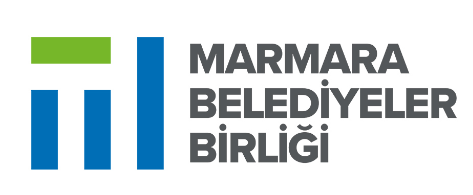 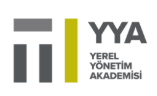 RESMİ YAZIŞMA KURALLARI VE ETKİLİ YAZIŞMA TEKNİKLERİ E-ÖĞRENME EĞİTİM PROGRAMI Ders NoEğitimciEğitim KonusuEğitim Süresi (Dakika)Eğitim İçeriğiEğitim Tarih ve Saati 1NİYAZİ ÇİÇEKRESMİ YAZIŞMA KURALLARI 1.DERS90 dakikaEğitimin amacı, belediye müdürlüklerinde üretilen yazışmaların resmi yazışma kuralları ışığında hazırlanmasına yardımcı olmaktır. 02 NİSAN 2020 PERŞEMBE  SAAT: 11.00-12.302NİYAZİ ÇİÇEKRESMİ YAZIŞMA KURALLARI 2.DERS90 dakikaEğitimin amacı, belediye müdürlüklerinde üretilen yazışmaların resmi yazışma kuralları ışığında hazırlanmasına yardımcı olmaktır.03 NİSAN 2020 CUMA      SAAT: 11.00-12.303NİYAZİ ÇİÇEKETKİLİ YAZIŞMA TEKNİKLERİ 1.DERS90 dakikaBu eğitimin amacı, yazılı iletişimde etkili anlatım tekniklerini öğretmektir. 09 NİSAN 2020 PERŞEMBE SAAT: 09.00-10.304NİYAZİ ÇİÇEKETKİLİ YAZIŞMA TEKNİKLERİ 2. DERS90 dakikaBu eğitimin amacı, yazılı iletişimde etkili anlatım tekniklerini öğretmektir. 09 NİSAN 2020 PERŞEMBE       SAAT: 11.00-12.30